Моя родина – Россия.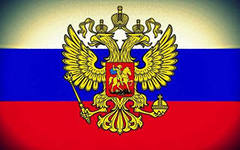 С чего начинается Родина?
С картинки в твоем букваре,
С хороших и верных товарищей,
Живущих в соседнем дворе,
А может она начинается
С той песни, что пела нам мать,
С того, что в любых испытаниях
У нас никому не отнять.
С чего начинается Родина...
М.БернесГде родился, там и пригодился! У каждого человека есть родина. Родину, как и родителей, не выбирают, она даётся нам вместе с рождением. Для меня родина – это место, где я родилась, это мои родители и родственники. Каждый человек, имеющий Родину – счастливый. Россия - это страна, в которой я родилась и живу, значит, это и есть моя Родина. Это родина моих предков. Россия богата своей природой: лесами и полями, реками и озерами. В России много красивых сел, деревень, городов. Но самое главное богатство заключается в людях, трудолюбивых, добрых, гостеприимных, мужественных, героических, творческих и отзывчивых. Моя страна свободная и миролюбивая. В ней люди работают и учатся по своему желанию. Занимаются любимым делом, воспитывают детей. В нашей стране мир – главное. Моя страна заботится о своих людях: бесплатно лечат в больницах, бесплатно учат детей в школах и институтах. Нам хорошо жить в такой стране! Наши военные - защитники Родины – оберегают людей от врагов, чтобы над головой всегда было мирное небо. Если в моей стране будет мир, то людям будет хорошо. А если  людям будет хорошо, значит, все будут дружить, все будут довольны и счастливы. Я очень люблю свою Родину, хочу, чтобы она становилась все краше и лучше, чтобы россияне заботились о ней, трудились на благо Родины, на благо общества.  Если Россия будет богатой, значит, все мы будем жить хорошо!«Россия начиналась не с меча, она с косы и плуга начиналась.
Не потому, что кровь не горяча, а потому, что русского плеча,
Ни разу в жизни злоба не касалась...И вечно тем сильна моя страна, что никого нигде не унижала.
Ведь доброта сильнее, чем война, как бескорыстье действеннее жала.
Встает заря, светла и горяча. И будет так вовеки нерушимо.
Россия начиналась не с меча, и потому она непобедима!»                                                                                                                            Э. Асадов.